RAMO GENERAL 33, APORTACIONES FEDERALES PARA ENTIDADES FEDERATIVAS Y MUNICIPIOS.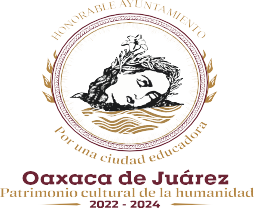 FONDO III, “FONDO PARA LA INFRAESTRUCTURA SOCIALMUNICIPAL Y DE LAS DEMARCACIONES TERRITORIALES DEL DISTRITO FEDERAL”ACTA DE ENTREGA – RECEPCIÓN DE OBRA EJERCICIO 2022EN LA CALLE VICENTE GUERRERO, COLONIA HIDALGO, AGENCIA MUNICIPAL DE SAN MARTIN MEXICAPAM, DEL MUNICIPIO DE OAXACA DE JUÁREZ, DISTRITO DEL CENTRO, ESTADO DE OAXACA; SIENDO LAS 18:00 HORAS DEL DIA 10 DE MARZO DEL AÑO DOS MIL VEINTITRES, REUNIDOS EN EL LUGAR DE LA OBRA, LA C. LAURA PATRICIA GARCÍA HERNÁNDEZ EN SU CARÁCTER DE ADMINISTRADOR UNICO DE LA EMPRESA "CONSTRUCTORA MÉXICO DE PROYECTOS INTELIGENTES DE LA NUEVA GENERACIÓN S.A. DE C.V."; LOS CC. ING. ARMANDO CRUZ MENDOZA, ARQ. PAOLA DOLORES ALDERETE ESCOBAR Y ARQ. ALEJANDRO SABÁS BAUTISTA HERNÁNDEZ. EN SU CARÁCTER DE DIRECTOR DE OBRAS PÚBLICAS Y MANTENIMIENTO, JEFA DE DEPARTAMENTO DE CONSTRUCCIÓN DE OBRA CONTRATADA, Y EL RESIDENTE DE LA OBRA, RESPECTIVAMENTE INTEGRANTES DEL H. AYUNTAMIENTO DE OAXACA DE JUÁREZ; Y LOS CC. LETICIA GONZALEZ SOLIS, IVAN DAVID CONTRERAS RUIZ Y CATALINA AVENDAÑO CASTRO EN SU CARACTER DE PRESIDENTA, SECRETARIO Y VOCAL DEL COMITE DE OBRA RESPECTIVAMENTE, LLEVAN A CABO EL ACTO DE ENTREGA-RECEPCIÓN DE LA EJECUCIÓN DE LA OBRA: “CONSTRUCCIÓN DE MURO DE CONTENCIÓN AGENCIA MUNICIPAL DE SAN MARTIN MEXICAPAM, COLONIA HIDALGO, CALLE VICENTE GUERRERO".RAMO GENERAL 33, APORTACIONES FEDERALES PARA ENTIDADES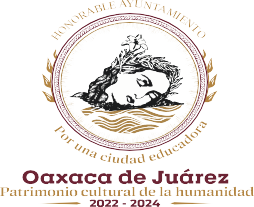 FEDERATIVAS Y MUNICIPIOS.FONDO III, “FONDO PARA LA INFRAESTRUCTURA SOCIALMUNICIPAL Y DE LAS DEMARCACIONES TERRITORIALES DEL DISTRITO FEDERAL”ACTA DE ENTREGA – RECEPCIÓN DE OBRA EJERCICIO 2022UNA VEZ VERIFICADA LA OBRA MEDIANTE RECORRIDO E INSPECCIÓN POR LAS PARTES QUE INTERVIENEN EN ESTE ACTO, SE CONCLUYE QUE LA OBRA SE ENCUENTRA TOTALMENTE TERMINADA Y FUNCIONANDO DE ACUERDO CON LA FINALIDAD Y DESTINO DE SU EJECUCIÓN SEGÚN LAS ESPECIFICACIONES DEL PROYECTO E INVERSIÓN EJERCIDA Y ES RECIBIDA POR LA UNIDAD RESPONSABLE DE SU OPERACIÓN, CONSERVACIÓN Y MANTENIMIENTO.LA PRESENTE ACTA NO EXIME A LA C. LAURA PATRICIA GARCÍA HERNÁNDEZ EN SU CARÁCTER DE ADMINISTRADOR UNICO DE LA EMPRESA " CONSTRUCTORA MÉXICO DE PROYECTOS INTELIGENTES DE LA NUEVA GENERACIÓN, S.A. DE C.V." RESPONSABLE DE SU EJECUCIÓN, DE LOS DEFECTOS O VICIOS OCULTOS QUE RESULTEN EN LA MISMA, OBLIGANDOSE A CORREGIR LAS DEFICIENCIAS DETECTADAS SIN COSTO ALGUNO PARA EL MUNICIPIO.NO HABIENDO OTRO ASUNTO QUE TRATAR, SE DA POR CONCLUIDO EL PRESENTE ACTO SIENDO LAS 18:15 HORAS, DEL MISMO DÍA Y FECHA DE SU INICIO, FIRMANDO AL CALCE Y AL MARGEN DE CONFORMIDAD CON EL CONTENIDO DE LA MISMA, LOS QUE EN ELLA INTERVINIERON.ENTREGA LA OBRA:                                                                                                        C. LAURA PATRICIA GARCÍA HERNÁNDEZ                                                                                                                                                   ADMINISTRADOR UNICO                                                                                                                                                         CONSTRUCTORA MÉXICO DE PROYECTOS INTELIGENTES                                                                                                            DE LA NUEVA GENERACIÓN, S.A. DE C.V.ING. ARMANDO CRUZ MENDOZA DIRECTOR DE OBRAS PÚBLICAS Y MANTENIMIENTOARQ. PAOLA DOLORES ALDERETE ESCOBAR JEFA DE DEPARTAMENTO DE CONSTRUCCIÓN DE OBRA CONTRATADAC. ARQ. ALEJANDRO SABÁS BAUTISTA HERNÁNDEZ. RESIDENTE DE OBRAPOR EL COMITÉ DE OBRA                               C. LETICIA GONZALEZ SOLIS       PRESIDENTA               C. IVAN DAVID CONTRERA RUIZ.                                      SECRETARIO      C. CATALINA AVENDAÑO CASTRO                                 VOCALUBICACIÓN:No.NOMBREESTADO:020OAXACAREGION:008VALLES CENTRALESDISTRITO:19CENTROMUNICIPIO:067OAXACA DE JUÁREZLOCALIDAD:1101AGENCIA MUNICIPAL DE SAN AMRTIN MEXICAPAMDATOS GENERALESDATOS GENERALESDATOS GENERALESDATOS GENERALESFUENTE DE FINANCIAMIENTO:RAMO GENERAL 33, APORTACIONES FEDERALES PARA ENTIDADES FEDERATIVAS Y MUNICIPIOS PARA ELEJERCICIO FISCAL 2022RAMO GENERAL 33, APORTACIONES FEDERALES PARA ENTIDADES FEDERATIVAS Y MUNICIPIOS PARA ELEJERCICIO FISCAL 2022RAMO GENERAL 33, APORTACIONES FEDERALES PARA ENTIDADES FEDERATIVAS Y MUNICIPIOS PARA ELEJERCICIO FISCAL 2022FONDO:III, “FONDO PARA LA INFRAESTRUCTURA SOCIAL MUNICIPAL Y DE LAS DEMARCACIONES TERRITORIALES DEL DISTRITO FEDERAL"III, “FONDO PARA LA INFRAESTRUCTURA SOCIAL MUNICIPAL Y DE LAS DEMARCACIONES TERRITORIALES DEL DISTRITO FEDERAL"III, “FONDO PARA LA INFRAESTRUCTURA SOCIAL MUNICIPAL Y DE LAS DEMARCACIONES TERRITORIALES DEL DISTRITO FEDERAL"FINALIDAD:2.- DESARROLLO SOCIALFUNCIÓN:2.2.- VIVIENDA Y SERVICIOS A LA COMUNIDADSUB-FUNCIÓN:2.2.1.- URBANIZACIÓNOFICIO DE APROBACIÓN DEL EJERCICIO DE LOS RECURSOS No:FISMDF/043/2022DE FECHA:29 DE JULIO DEL 2022CONVENIO MODIFICATORIO No.DCSyCOP/FIII 043/CM-01/2022DE FECHA:23 DE FEBRERO DE 2023CONVENIO DE DIFERIMIENTO DEL PERIODO DE EJECUCIÓN No:    DCSyCOP/FIII 043/CD/2022DE FECHA:                             28 DE NOVIEMBRE DE 2022CLAVE PRESUPUESTAL No.:30305-2210504K25040001-61412-2533322IMPORTE AUTORIZADO:$852,926.98MODALIDAD DE EJECUCION:CONTRATOCONTRATO No.:DCSYCOP/FIII 043/2022DE FECHA:31 DE OCTUBRE DEL 2022FECHA DE INICIO REAL:29 DE NOVIEMBRE DEL 2022FECHA DE TERMINACIÓN:11 DE FEBRERO DEL 2023METAS INICIALES:175.03 M3METAS ALCANZADAS:207.58 M3BENEFICIARIOS:57 PERSONAS57 PERSONAS57 PERSONAS403.67 M2DESCRIPCIÓN DEL PROYECTO:ESTA OBRA CONSISTIÓ EN LA CONSTRUCCION DE 207.58 M3 DE MURO DE CONTENCIÓN REALIZANDOSE LAS SIGUIENTES PARTIDAS, LIMPIEZA, TRAZO Y NIVELACIÓN DEL TERRENO, EXCAVACIÓN A MAQUINA EN MATERIAL TIPO II DE  0.00 A 2.00 MTS, PLANTILLA DE 5 CMS DE ESPESOR DE CONCRETO, MAMPOSTERIA DE PIEDRA  CANTERA JUNTEADA CON MORTERO, SUMINISTRO Y COLOCACIÓN DE DRENES, RELLENO Y COMPACTACION DE MATERIAL PRODUCTO DE LA EXCAVACIÓN, SUMINISTRO Y COLOCACIÓN DE FILTRO A BASE DE GRAVA SELECCIONADA 1 1/2”, LIMPIEZA GENERAL DE LA OBRA A MANO Y ACARREO EN CAMION VOLTEO FUERA DE LA OBRA A TIRO LIBRE Y EXCAVACION A MAQUINA EN MATERIAL TIPO III DE 2.01 A 4.00 MTS. Y DERRIBO DE ARBOLESESTA OBRA CONSISTIÓ EN LA CONSTRUCCION DE 207.58 M3 DE MURO DE CONTENCIÓN REALIZANDOSE LAS SIGUIENTES PARTIDAS, LIMPIEZA, TRAZO Y NIVELACIÓN DEL TERRENO, EXCAVACIÓN A MAQUINA EN MATERIAL TIPO II DE  0.00 A 2.00 MTS, PLANTILLA DE 5 CMS DE ESPESOR DE CONCRETO, MAMPOSTERIA DE PIEDRA  CANTERA JUNTEADA CON MORTERO, SUMINISTRO Y COLOCACIÓN DE DRENES, RELLENO Y COMPACTACION DE MATERIAL PRODUCTO DE LA EXCAVACIÓN, SUMINISTRO Y COLOCACIÓN DE FILTRO A BASE DE GRAVA SELECCIONADA 1 1/2”, LIMPIEZA GENERAL DE LA OBRA A MANO Y ACARREO EN CAMION VOLTEO FUERA DE LA OBRA A TIRO LIBRE Y EXCAVACION A MAQUINA EN MATERIAL TIPO III DE 2.01 A 4.00 MTS. Y DERRIBO DE ARBOLESESTA OBRA CONSISTIÓ EN LA CONSTRUCCION DE 207.58 M3 DE MURO DE CONTENCIÓN REALIZANDOSE LAS SIGUIENTES PARTIDAS, LIMPIEZA, TRAZO Y NIVELACIÓN DEL TERRENO, EXCAVACIÓN A MAQUINA EN MATERIAL TIPO II DE  0.00 A 2.00 MTS, PLANTILLA DE 5 CMS DE ESPESOR DE CONCRETO, MAMPOSTERIA DE PIEDRA  CANTERA JUNTEADA CON MORTERO, SUMINISTRO Y COLOCACIÓN DE DRENES, RELLENO Y COMPACTACION DE MATERIAL PRODUCTO DE LA EXCAVACIÓN, SUMINISTRO Y COLOCACIÓN DE FILTRO A BASE DE GRAVA SELECCIONADA 1 1/2”, LIMPIEZA GENERAL DE LA OBRA A MANO Y ACARREO EN CAMION VOLTEO FUERA DE LA OBRA A TIRO LIBRE Y EXCAVACION A MAQUINA EN MATERIAL TIPO III DE 2.01 A 4.00 MTS. Y DERRIBO DE ARBOLESESTRUCTURA FINANCIERAESTRUCTURA FINANCIERAESTRUCTURA FINANCIERAESTRUCTURA FINANCIERAAPORTACIONES Y TRANSFERENCIASIMPORTE CONTRATADOIMPORTE EJERCIDOSALDOAPORTACIÓN MUNICIPAL (RAMO 33 FONDO III)$ 827,946.53$ 824,511.07$     3,435.46APORTACIÓN ESTATAL$ 827,946.53$ 824,511.07$     3,435.46RECURSOS FISCALES DEL MUNICIPIO$ 827,946.53$ 824,511.07$     3,435.46APORTACION DE LOS BENEFICIARIOS$ 827,946.53$ 824,511.07$     3,435.46OTROS$ 827,946.53$ 824,511.07$     3,435.46TOTAL                          $827,946.53$ 824,511.07$     3,435.46CONTRATISTA:CONSTRUCTORA MÉXICO DE PROYECTOS INTELIGENTES DE LA NUEVA GENERACIÓN, S.A. DE C.V.REPRESENTANTE:C. LAURA PATRICIA GARCÍA HERNÁNDEZCARGO:ADMINISTRADOR UNICOR.F.C.CMP180119SZ2DOMICILIO:CALLE FEDERICO ORTIZ ARMENGOL NO. 202 INT. LT DEP.1 COLONIA LA RESOLANA OAXACA DE JUÁREZ, OAXACA.C.P. 68050.RECIBE LA OBRA:POR EL H. AYUNTAMIENTO DE OAXACA DE JUÁREZ